السيرة الذاتية العلمية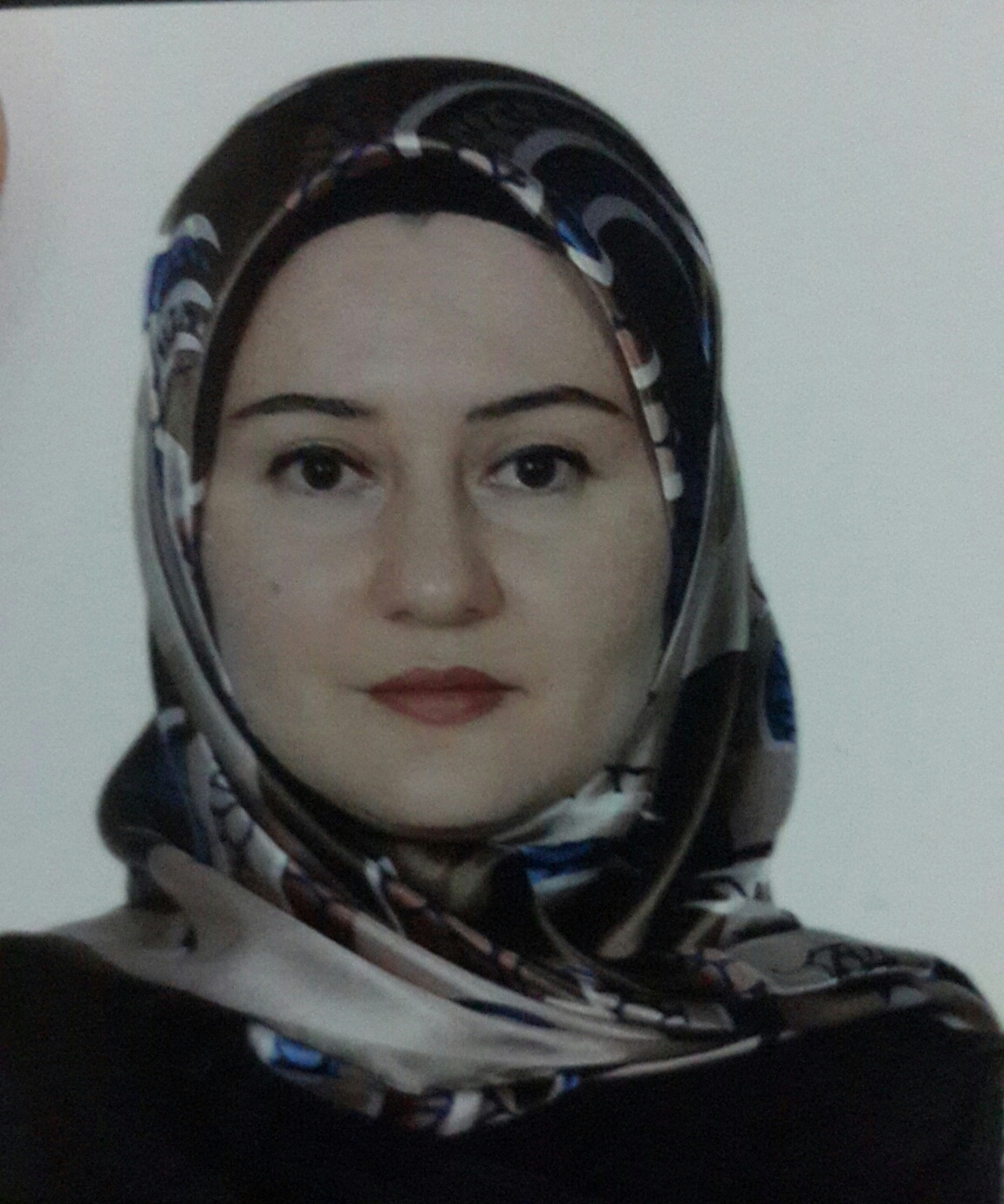 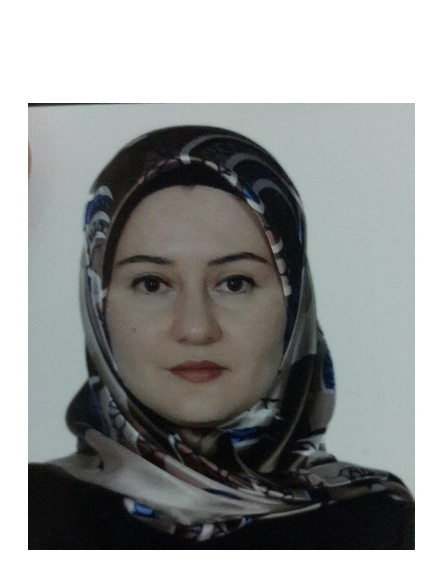                 الاسم: زينب مصدق نحيبالعنوان: موصل / الجوسالبريد الالكتروني:            zainabshanshal@gmail.comرقم الهاتف:              07702051930 تاريخ الميلاد:   8/ 4/ 1983الدراسات الاولية2001- 2005: بكالوريوس من جامعة الموصلكلية العلومقسم علوم الارض              الدراسات العليا2005- 2009:   معيدة في قسم علوم الارض/ كلية العلوم/جامعة الموصل              2009- 2011: ماجستير في الجيوفيزياء(الطرق الجيوكهربائية) /قسم علوم الارض/كلية العلوم/ جامعة الموصل 2011- 2017:      عضو في هيئة التدريس/مدرس مساعد/قسم علوم الارض/كلية العلوم/جامعة الموصل               2017-2020:    عضو في هيئة التدريس/ مدرس/قسم علوم الارض/كلية العلوم/جامعة الموصل                                  البحوث العلمية 1-بحث مشترك:مسح جيوكهربائية تصويري ثنائي البعد للترسبات النهرية. منشور في مجلة الجمعية الجيولوجيا للهند(2015) 2-بحث مشترك: مقارنة بين التصوير الزلزالي الانكساري ثنائي البعد والتصوير الجيوكهربائي ثنائي البعدفي الجيوفيزياء الهندسية لخصائص التربة. بحث منشور في مجلة الجمعية الجيولوجية السعودية للجيوفيزياء (2015).3-بحث منفرد:  التحري الكهربائي المقاومي عن المياه الجوفية لثلاثة قرى في قضاء سميل _ محافظة دهوك شمال العراق. بحث منشور في مجلة تكريت للعلوم الصرفة(2017). 4-بحث مشترك :  تطبيق تحريات جيوفيزيائية لتحديد الخزان الجوفي والتراكيب تحت السطحية: دراسة حالة في منطقة الرهيمة، محافظة النجف، العراق. بحث منشور في مجلة الجيولوجيا والتعدين العراقية (2019).5_تحليل حساسية ووضوح  بعض ترتيبات المقاومية الكهربائية للكشف عن التكهفات تحت السطحية باستخدام موديلات اصطناعية معكوسة بتقنية التصوير الكهربائي المقاومي ثنائي البعد(2020) الاشراف إشراف على بحوث تخرج طلبة الدراسات الاولية1- تحديد سرعة وسمك طبقة التجوية باستخدام طريقة الحفرة العميقة (2018).2-  تطبيق المسح الجيوكهربائي المقاومي في التحري عن المياه الجوفية (2019).3_ تطبيق تقنية التحليل متعدد القنوات للموجات السطحية MASW)) في المسوحات الزلزالية(2020) اللغاتاللغة العربية: اللغةالاماللغة الانكليزية:جيد كتب الشكر والتقدير (8) كتب شكر وتقدير من عميد كلية العلوم3 شكر وتقدير من عميد كلية التربية للعلوم الصرفة